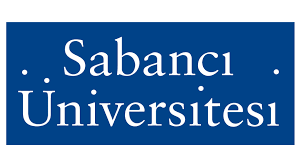 Failure Analysis, Summer 2022 (Sabanci University)Course Description This course introduces the fundamental concepts of the failure analysis methods and tools of engineering components. Topics include analysis of broken components by macroscopic and microscopic observation, review of common experimental methods used in failure analysis, specific description of failure mechanisms of composite, metallic, ceramics, and polymeric materials. Throughout the classes, students are expected to gain an understanding of these subjects, and how they are applied in industrial applications.Measurable Student Learning Outcomes Upon successful completion of this course, students will be able to demonstrate the understanding of the basic concepts and definitions, and to apply them to solve simple problems in Failure Analysis:Recognize and use the terminology, symbols, and units specific to failure analysis, materials structures and propertiesDefine fundamentals of failure analysis Identify the failure analysis principals in composites, metals and alloys, ceramics and polymersCalculate the engineering problems regarding failure analysis Understand the materials and properties under different environmental conditionsEvaluate different alternatives and select the best possible methods for the needsAnalyze all the given topics for better engineering applicationsLearn basic manufacturing techniques for different types of materials in structural applications.Readings Textbook (Handouts Provided)Jose Luis Otegui, “Failure Analysis: Fundamentals and Applications in Mechanical Components,” Springer, New York, 2014.Other Readings Hock-Chye Qua, Ching-Seong Tan, Kok-Cheong Wong, Jee-Hou Ho, Xin Wang, Eng-Hwa Yap, Jong-Boon Ooi, Yee-Shiuan Wong “Applied Engineering Failure Analysis: Theory and Practice,” CRC Press, New York, 2015. Class Protocol You are strongly encouraged to take part in class discussion.  Remember that there is no dumb question.  This class will be livelier, and you will learn more if you participate in class discussion. Do not hesitate to see me in my office if you want to discuss privately any problem you might have. For most questions concerning HW problems, clarification of topics in book, handouts or those discussed in class, e-mail is the preferred mode of communication.  I will respond promptly to these queries.  Cell phones must be turned in silent mode in the classroom.Grading Scale The university uses a +/- grading scale for final grades and to calculate grade point averages. In this class, grades are assigned according to the following chart. (Note, other classes might assign grades differently: Be sure to understand the different grading scales in all of your classes.)Units of AssessmentIn this course, the 100-point scale is adopted for the final grading. The total points of a student will be from homework (and quiz if any), midterm exam, and the final exam. The contribution of each item is assigned in the following chart. Homework Assignments All homework will be done independently. No teamwork is allowed. Late Assignments Homework will be accepted up to 3 days late but will receive a maximum grade of 50%. They will not be accepted after being 3 days late. Please remember that the exams will draw partially from the homework.ExamsAll exams will be closed book and notes. The Exam I will be held during the class, and will last 1 hour and 15 minutes. The exam date will be announced both in class and on Blackboard. Note that the use of all other electronic devices, such as mobile phone, laptop, and tablet, is strictly prohibited.Missed Assignments and Exams If you miss the mid-term exam without either a certified medical excuse or prior instructor approval, you may take a makeup test at a designated time near the end of the semester. Only one makeup exam will be given, which will be challenging. Exams missed with certified medical excuse or prior instructor approval will be dealt with individually. If you miss the Final Exam without a valid excuse, a zero will be averaged into your grade.Linkshttp://aldservice.com/Fracas/failure-analysis-methods-and-tools.html http://www.journals.elsevier.com/engineering-failure-analysis http://www.eag.com/mte/failure-analysis-tools-techniques.html http://www.odonnellconsulting.com/what-we-do/failure-analysis/?gclid=CMvehrPJ280CFQwPaQod_rsMLQTentative Schedule for Failure AnalysisInstructor:Instructor:Professor Dr. Ramazan AsmatuluProfessor Dr. Ramazan AsmatuluDepartment / University:Department / University:Mechanical Engineering / Wichita State Uni.Mechanical Engineering / Wichita State Uni.Email:Email:ramazan.asmatulu@wichita.edu ramazan.asmatulu@wichita.edu Classroom; Days/Time:Classroom; Days/Time:Teaching Assistant: Teaching Assistant: PercentLetter gradeGrade PointsInterpretation  93-100A4.00The A range denotes excellent performance.  90-93A-3.70  87-90B+3.30  83-87B3.00The B range denotes good performance.  80-83B-2.70  77-80C+2.30  73-77C2.00The C range denotes satisfactory performance.  70-73C-1.70  67-70D+1.30  63-67D1.00The D range denotes unsatisfactory performance.  60-63D-0.70  <60%F0.00F denotes failing performance.ItemPoint (100 in total)Homework 20Term Project / Presentation20Exam I30Exam II30WeekDate TimeSectionsChaptersTopics1a1General Background1b2Introduction to Failure Analysis1c3Tools of Failure Analysis1d4Mechanical Aspects and Macroscopic Fracture-Surface Orientation I 2a5Mechanical Aspects and Macroscopic Fracture-Surface Orientation II2b6Fracture Mechanisms and Microfractographic Features I 2c7Fracture Mechanisms and Microfractographic Features II2d8Fracture Modes and Macrofractographic Features I3a9Fracture Modes and Macrofractographic Features II3b10Failure Analysis of Composites I3c11Failure Analysis of Composites II3d-Exam I4a12Failure Analysis of Polymers I4b13Failure Analysis of Polymers II4c14Failure Analysis of Ceramics I4d15Failure Analysis of Ceramics II5a16Failure Mechanisms of Ductile Materials5b17Failure Mechanisms of Brittle Materials5c18Effects of Corrosion on Failure Mechanisms5d19Effects of Stresses on Failure Mechanisms6a20Effects of Moisture on Failure Mechanisms6b21Effects of Nanosize grains on Failure Mechanisms6c22Computational Failure Analysis   6d-Exam II